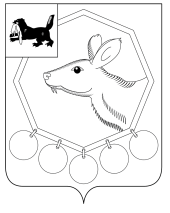 13.02.2018 № 30п/18РОССИЙСКАЯ ФЕДЕРАЦИЯИРКУТСКАЯ ОБЛАСТЬМУНИЦИПАЛЬНОЕ ОБРАЗОВАНИЕ«БАЯНДАЕВСКИЙ РАЙОН»МЭРПОСТАНОВЛЕНИЕО СОЗДАНИИ КОМИССИИ ПО ОСУЩЕСТВЛЕНИЮ ЗАКУПОК ДЛЯ НУЖДАДМИНИСТРАЦИИ МО «БАЯНДАЕВСКИЙ РАЙОН» В целях организации деятельности администрации МО «Баяндаевский район» при осуществлении закупок для собственных нужд, в соответствии со статьей 39 Федерального закона от 5 апреля 2013 г. N 44-ФЗ "О контрактной системе в сфере закупок товаров, работ, услуг для обеспечения государственных и муниципальных нужд", ст. ст. 33, 48 Устава муниципального образования «Баяндаевский район», ПОСТАНОВЛЯЮ:1. Создать комиссию по осуществлению закупок для нужд администрации МО «Баяндаевский район» в следующем составе:- председатель комиссии: Еликов Виталий Тимофеевич – заместитель мэра МО «Баяндаевский район» по экономическому развитию;- заместитель председателя комиссии: Бузинаев Николай Алексеевич – главный специалист по муниципальным закупкам администрации МО «Баяндаевский район»;- члены комиссии: Онбоева Ольга Александровна – начальник отдела учета и отчетности администрации МО «Баяндаевский район»;  Мамаев Федор Германович – специалист I категории юридического отдела администрации МО «Баяндаевский район»;Барданова Октябрина Алексеевна – консультант по торговле, ценообразованию и лицензированию администрации МО «Баяндаевский район»;2. Распоряжение мэра МО «Баяндаевский район» № 35 от 17.02.2014 года «О создании комиссии по осуществлению закупок для муниципальных нужд» считать недействительным.3. Председателю комиссии Еликову В.Т. обеспечить организацию деятельности комиссии по осуществлению закупок в соответствии с Положением о Комиссии по осуществлению закупок.4. Опубликовать настоящее постановление на официальном сайте МО «Баяндаевский район» в информационно-телекоммуникационной сети «Интернет».5. Контроль за исполнением постановления оставляю за собой.Мэр МО «Баяндаевский район»А.П. ТАБИНАЕВ